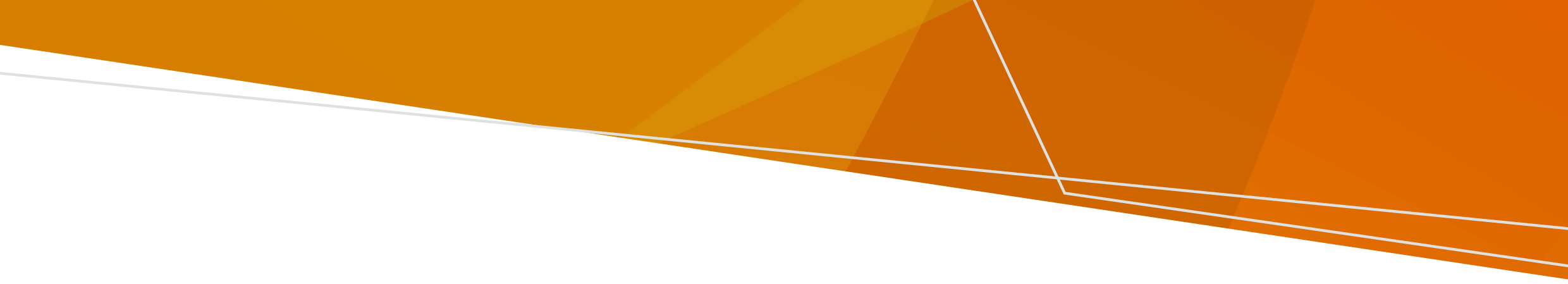 پس از سیل یا بارندگی شدید، پشه ها رشد می کنند و در حوضچه های آبی که باقی می مانند، پخش می شوند. پشه ها می توانند ناقل بیماری باشند و با نیش زدن شما آن را گسترش دهند. بهترین راه برای پیشگیری از بیماری های قابل انتقال از طریق پشه، جلوگیری از نیش پشه است!بیماری هایی که از طریق پشه در ویکتوریا منتقل می شوند شامل ویروس راس ریور، ویروس جنگلی بارمه، آنسفالیت دره موری (MVE) و ویروس آنسفالیت ژاپنی (JE) است. ویروس های JE و MVE می توانند باعث بیماری شدید و مرگ در برخی افراد شوند. واکسن JE به صورت رایگان برای افراد خاص در دسترس است، اگر واجد شرایط هستید با پزشک عمومی خود مشورت کنید. اطلاعات بیشتر در مورد واکسن JEV را می توانید در  بیابید.از خود در برابر نیش پشه محافظت کنید! خود را بپوشانید. لباس های بلند، گشاد و با رنگ روشن بپوشید. از مواد دافع حشرات حاوی پیکاریدین یا DEET استفاده کنید.بچه ها را فراموش نکنید - همیشه برچسب دافع حشرات را بررسی کنید. در مورد نوزادان، مواد دافع را به جای استفاده روی پوست روی لباس شان اسپری کنید یا بمالید. روی دست نوزادان یا کودکان خردسال اعمال نشود.اگر پشه های زیادی را بیرون دیدید، بیرون نروید، به خصوص در غروب و سحر که زمان اوج گزیدگی است.اگر در فضای باز هستید و با توری حشرات محافظت نمی‌شوید، زیر پشه‌بند بخوابید.در جایی که برای نشستن یا غذا خوردن جمع می‌شوید از اسپری مگس کش، کویل پشه‌ یا پشه کش برقی استفاده کنید.از جاهایی که آب راکد وجود دارد اجتناب کنید و در صورت امکان در داخل خانه بمانید.اطراف خانه آب و ظروفی را که پشه ها در آنها پرورش می یابند از جمله  سطل ها، لاستیک های کهنه، استخرهای ماهی، مخازن آب بدون مهر و موم و نگهدارنده های گیاهی گلدانی را بیرون بریزید. ظروف آب اطراف خانه را باید حداقل هفته ای یک بار خالی کرد. تمام پنجره ها، درها، دریچه ها و سایر ورودی ها را با توری حشرات بپوشانید.ضایعات یا گیاهان رشد یافته در زهکشی ها و ناودان ها را از بین ببرید. حوضچه های آب را در داخل و اطراف حیاط ها کاهش دهید. بررسی کنید آیا صفحه مخزن آب به درستی کار می کند و صفحه های آسیب دیده را تعویض کنید. از کجا کمک بگیریم اگر نگران سلامتی هستید، به پزشک عمومی خود مراجعه کنید یا با شماره 24 60 60 1300 با پرستار شیفت تماس بگیرید. در مواقع اضطراری با 000 تماس بگیرید. برای سایر کمک ها، با شهرداری محل خود تماس بگیرید. برای دریافت این نشریه در قالب قابل دسترس، به pph.communications@health.vic.gov.au ایمیل بزنید.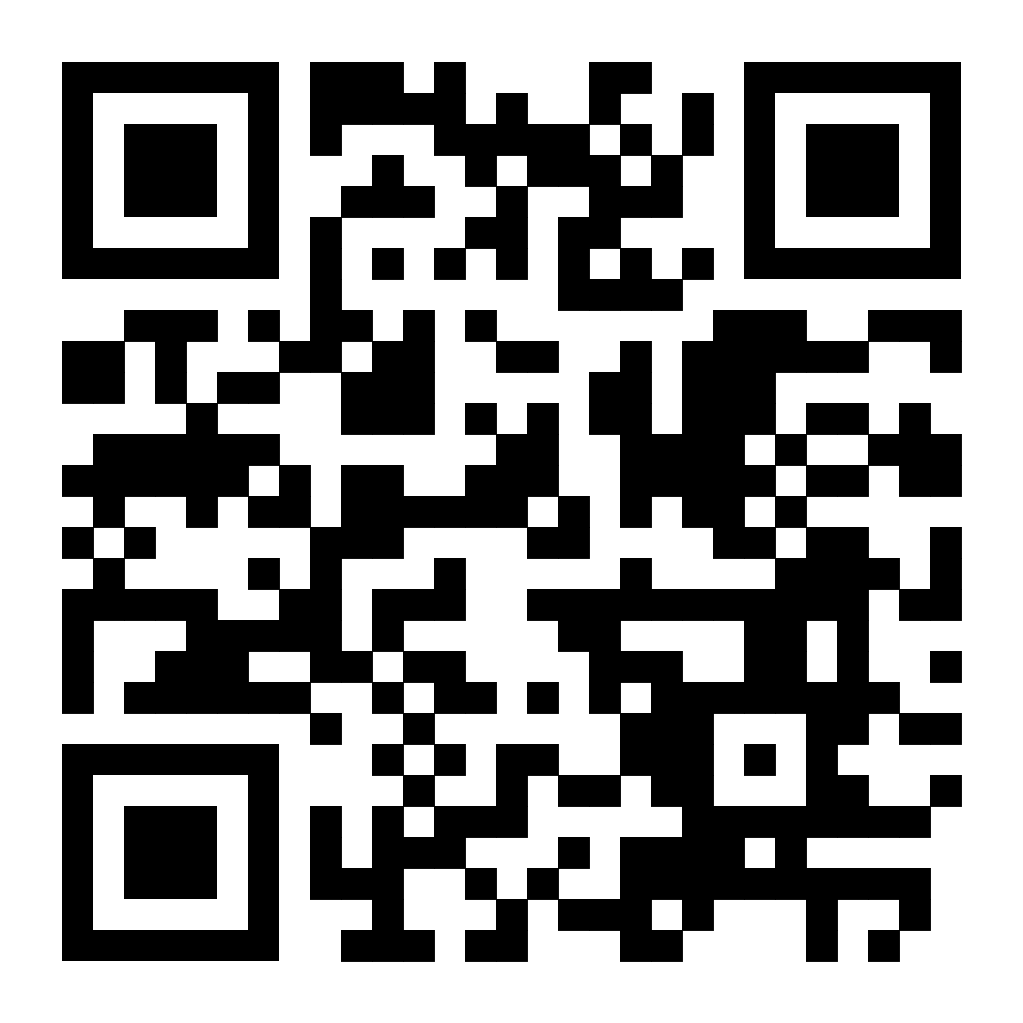 سیل و بیماری های ناشی از پشهاطلاعاتی در مورد نحوه پیشگیری از بیماری هایی که از طریق پشه پس از سیل یا بارندگی شدید منتقل می شوند فارسی | فارسیOFFICIAL